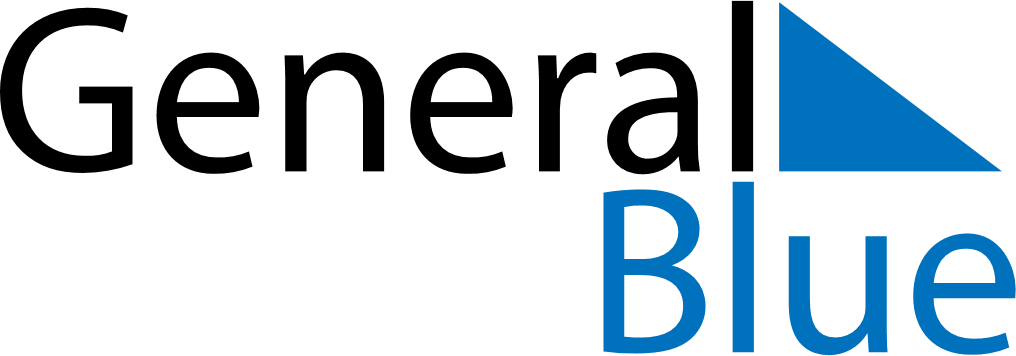 September 2023September 2023September 2023September 2023Cabo VerdeCabo VerdeCabo VerdeMondayTuesdayWednesdayThursdayFridaySaturdaySaturdaySunday12234567899101112131415161617National Day181920212223232425262728293030